إستمارة طلب إضافة / حذ ف (المقررات) Course Addition and Deletion Request FormNotes:1. Zero level courses shall not be deleted by studentلا يحق للطالب حذق مقررات من المستوى الحالي (الصفري).لا يحق للطالب إضافة مقررات من مستوى أعلى من مستوى الطالب بأكثر من مستويين بعد تسجيل جميع مقررات المستوى الصفري.لا يحق للطالب تسجيل أي مقرر يتطلب مقرر سابق أو يتطلب إجتياز عدد ساعات معينة أو مستوى معين.يجب على الطالب متابعة جدوله من خلال البوابة.مالحظات:After registering all zero level courses, adding courses above the level of student shall not exceed two levelsNo student shall be permitted to register a course which has prerequisite or requires completion of specific hours or specific level.Students must follow up their academic schedule through academic gate.Kingdom of Saudi ArabiaMinistry of EducationPrince Sattam Bin Abdulaziz UniversityCollege of ComputerEngineering and sciences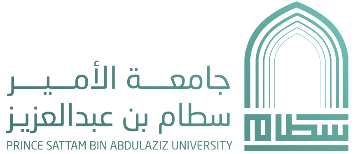 وزارة التعليم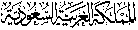 جامعة الامير سطام بن عبد العزيزكلية هندسة وعلوم الحاسببيانات الطالب/ الطالبة Student Informationبيانات الطالب/ الطالبة Student Informationبيانات الطالب/ الطالبة Student Informationبيانات الطالب/ الطالبة Student Informationبيانات الطالب/ الطالبة Student Informationبيانات الطالب/ الطالبة Student Informationبيانات الطالب/ الطالبة Student Informationبيانات الطالب/ الطالبة Student Informationبيانات الطالب/ الطالبة Student Informationبيانات الطالب/ الطالبة Student Informationبيانات الطالب/ الطالبة Student Informationبيانات الطالب/ الطالبة Student Informationبيانات الطالب/ الطالبة Student Informationبيانات الطالب/ الطالبة Student Informationبيانات الطالب/ الطالبة Student Informationبيانات الطالب/ الطالبة Student Informationبيانات الطالب/ الطالبة Student Informationبيانات الطالب/ الطالبة Student Informationبيانات الطالب/ الطالبة Student Informationبيانات الطالب/ الطالبة Student Informationبيانات الطالب/ الطالبة Student Informationبيانات الطالب/ الطالبة Student Informationبيانات الطالب/ الطالبة Student Informationبيانات الطالب/ الطالبة Student Informationبيانات الطالب/ الطالبة Student Informationبيانات الطالب/ الطالبة Student Informationبيانات الطالب/ الطالبة Student Informationبيانات الطالب/ الطالبة Student Informationبيانات الطالب/ الطالبة Student Informationبيانات الطالب/ الطالبة Student Informationبيانات الطالب/ الطالبة Student Informationبيانات الطالب/ الطالبة Student Informationبيانات الطالب/ الطالبة Student Informationبيانات الطالب/ الطالبة Student Informationبيانات الطالب/ الطالبة Student Informationبيانات الطالب/ الطالبة Student Information...................................................................................................................رقم الجوال number Phoneرقم الجوال number Phoneرقم الجوال number Phoneرقم الجوال number Phoneرقم الجوال number Phoneرقم الجوال number Phone................................................................................................................................................................................................................................الرقم الجامعي  IDالرقم الجامعي  IDالرقم الجامعي  IDالرقم الجامعي  IDالرقم الجامعي  IDالرقم الجامعي  IDإسم الطالب/ الطالبةStudent Nameإسم الطالب/ الطالبةStudent Name........................................................................................................................................................................................................................................................................................................................................................................Specialization  التخصصSpecialization  التخصصSpecialization  التخصصSpecialization  التخصصSpecialization  التخصصSpecialization  التخصصSpecialization  التخصصSpecialization  التخصص الفصل الدراسي الأول   الفصل الثاني / العام الدراسي14……/14…… الفصل الدراسي الأول   الفصل الثاني / العام الدراسي14……/14…… الفصل الدراسي الأول   الفصل الثاني / العام الدراسي14……/14…… الفصل الدراسي الأول   الفصل الثاني / العام الدراسي14……/14…… الفصل الدراسي الأول   الفصل الثاني / العام الدراسي14……/14…… الفصل الدراسي الأول   الفصل الثاني / العام الدراسي14……/14…… الفصل الدراسي الأول   الفصل الثاني / العام الدراسي14……/14…… الفصل الدراسي الأول   الفصل الثاني / العام الدراسي14……/14…… الفصل الدراسي الأول   الفصل الثاني / العام الدراسي14……/14…… الفصل الدراسي الأول   الفصل الثاني / العام الدراسي14……/14…… الفصل الدراسي الأول   الفصل الثاني / العام الدراسي14……/14…… الفصل الدراسي الأول   الفصل الثاني / العام الدراسي14……/14…… الفصل الدراسي الأول   الفصل الثاني / العام الدراسي14……/14…… الفصل الدراسي الأول   الفصل الثاني / العام الدراسي14……/14…… الفصل الدراسي الأول   الفصل الثاني / العام الدراسي14……/14…… الفصل الدراسي الأول   الفصل الثاني / العام الدراسي14……/14…… الفصل الدراسي الأول   الفصل الثاني / العام الدراسي14……/14…… الفصل الدراسي الأول   الفصل الثاني / العام الدراسي14……/14……الفصل الدراسي Semesterالفصل الدراسي Semesterهـ 144.../.... /....هـ 144.../.... /....هـ 144.../.... /....هـ 144.../.... /....هـ 144.../.... /....هـ 144.../.... /....هـ 144.../.... /....هـ 144.../.... /....التاريخ   Dateالتاريخ   Dateالتاريخ   Dateالتاريخ   Dateالتاريخ   Dateالتاريخ   Dateالتاريخ   Dateالتاريخ   Dateالتوقيع Signatureالتوقيع Signatureالغرض من الإضافة أو الحذف Deletion and Addition of Purposeالغرض من الإضافة أو الحذف Deletion and Addition of Purposeالغرض من الإضافة أو الحذف Deletion and Addition of Purposeالغرض من الإضافة أو الحذف Deletion and Addition of Purposeالغرض من الإضافة أو الحذف Deletion and Addition of Purposeالغرض من الإضافة أو الحذف Deletion and Addition of Purposeالغرض من الإضافة أو الحذف Deletion and Addition of Purposeالغرض من الإضافة أو الحذف Deletion and Addition of Purposeالغرض من الإضافة أو الحذف Deletion and Addition of Purposeالغرض من الإضافة أو الحذف Deletion and Addition of Purposeالغرض من الإضافة أو الحذف Deletion and Addition of Purposeالغرض من الإضافة أو الحذف Deletion and Addition of Purposeالغرض من الإضافة أو الحذف Deletion and Addition of Purposeالغرض من الإضافة أو الحذف Deletion and Addition of Purposeالغرض من الإضافة أو الحذف Deletion and Addition of Purposeالغرض من الإضافة أو الحذف Deletion and Addition of Purposeالغرض من الإضافة أو الحذف Deletion and Addition of Purposeالغرض من الإضافة أو الحذف Deletion and Addition of Purposeالغرض من الإضافة أو الحذف Deletion and Addition of Purposeالغرض من الإضافة أو الحذف Deletion and Addition of Purposeالغرض من الإضافة أو الحذف Deletion and Addition of Purposeالغرض من الإضافة أو الحذف Deletion and Addition of Purposeالغرض من الإضافة أو الحذف Deletion and Addition of Purposeالغرض من الإضافة أو الحذف Deletion and Addition of Purposeالغرض من الإضافة أو الحذف Deletion and Addition of Purposeالغرض من الإضافة أو الحذف Deletion and Addition of Purposeالغرض من الإضافة أو الحذف Deletion and Addition of Purposeالغرض من الإضافة أو الحذف Deletion and Addition of Purposeالغرض من الإضافة أو الحذف Deletion and Addition of Purposeالغرض من الإضافة أو الحذف Deletion and Addition of Purposeالغرض من الإضافة أو الحذف Deletion and Addition of Purposeالغرض من الإضافة أو الحذف Deletion and Addition of Purposeالغرض من الإضافة أو الحذف Deletion and Addition of Purposeالغرض من الإضافة أو الحذف Deletion and Addition of Purposeالغرض من الإضافة أو الحذف Deletion and Addition of Purposeالغرض من الإضافة أو الحذف Deletion and Addition of PurposeWarned منذرWarned منذرWarned منذرWarned منذرWarned منذرWarned منذرWarned منذرWarned منذرWarned منذرWarned منذرمتوقع تخرجه graduate to Aboutمتوقع تخرجه graduate to Aboutمتوقع تخرجه graduate to Aboutمتوقع تخرجه graduate to Aboutمتوقع تخرجه graduate to Aboutمتوقع تخرجه graduate to Aboutمتوقع تخرجه graduate to Aboutمتوقع تخرجه graduate to Aboutمتوقع تخرجه graduate to Aboutمتوقع تخرجه graduate to Aboutمتوقع تخرجه graduate to Aboutمتوقع تخرجه graduate to Aboutأقل من الحد الأدنى minimum the than Lessأقل من الحد الأدنى minimum the than Lessأقل من الحد الأدنى minimum the than Lessأقل من الحد الأدنى minimum the than Lessأقل من الحد الأدنى minimum the than Lessأقل من الحد الأدنى minimum the than Lessأقل من الحد الأدنى minimum the than Lessأقل من الحد الأدنى minimum the than Lessأقل من الحد الأدنى minimum the than Lessزيادة فوق الحد الأعلى maximum the Aboveزيادة فوق الحد الأعلى maximum the Aboveزيادة فوق الحد الأعلى maximum the Aboveزيادة فوق الحد الأعلى maximum the Aboveزيادة فوق الحد الأعلى maximum the Aboveزيادة فوق الحد الأعلى maximum the Aboveزيادة فوق الحد الأعلى maximum the Aboveزيادة فوق الحد الأعلى maximum the Aboveزيادة فوق الحد الأعلى maximum the Aboveزيادة فوق الحد الأعلى maximum the Above  Hours Credit No  Hours Credit No  Hours Credit No  Hours Credit No  Hours Credit No  Hours Credit No  Hours Credit No  Hours Credit No  Hours Credit No  Hours Credit No  Hours Credit No  Hours Credit Noإعادة ترتيب الجدول  Rescheduledإعادة ترتيب الجدول  Rescheduledإعادة ترتيب الجدول  Rescheduledإعادة ترتيب الجدول  Rescheduledإعادة ترتيب الجدول  Rescheduledإعادة ترتيب الجدول  Rescheduledإعادة ترتيب الجدول  Rescheduledإعادة ترتيب الجدول  Rescheduledإعادة ترتيب الجدول  Rescheduled........................................................................................................... :Please to precise – الرجاء التدقيق / Other - أخرى........................................................................................................... :Please to precise – الرجاء التدقيق / Other - أخرى........................................................................................................... :Please to precise – الرجاء التدقيق / Other - أخرى........................................................................................................... :Please to precise – الرجاء التدقيق / Other - أخرى........................................................................................................... :Please to precise – الرجاء التدقيق / Other - أخرى........................................................................................................... :Please to precise – الرجاء التدقيق / Other - أخرى........................................................................................................... :Please to precise – الرجاء التدقيق / Other - أخرى........................................................................................................... :Please to precise – الرجاء التدقيق / Other - أخرى........................................................................................................... :Please to precise – الرجاء التدقيق / Other - أخرى........................................................................................................... :Please to precise – الرجاء التدقيق / Other - أخرى........................................................................................................... :Please to precise – الرجاء التدقيق / Other - أخرى........................................................................................................... :Please to precise – الرجاء التدقيق / Other - أخرى........................................................................................................... :Please to precise – الرجاء التدقيق / Other - أخرى........................................................................................................... :Please to precise – الرجاء التدقيق / Other - أخرى........................................................................................................... :Please to precise – الرجاء التدقيق / Other - أخرى........................................................................................................... :Please to precise – الرجاء التدقيق / Other - أخرى........................................................................................................... :Please to precise – الرجاء التدقيق / Other - أخرى........................................................................................................... :Please to precise – الرجاء التدقيق / Other - أخرى........................................................................................................... :Please to precise – الرجاء التدقيق / Other - أخرى........................................................................................................... :Please to precise – الرجاء التدقيق / Other - أخرى........................................................................................................... :Please to precise – الرجاء التدقيق / Other - أخرى........................................................................................................... :Please to precise – الرجاء التدقيق / Other - أخرى........................................................................................................... :Please to precise – الرجاء التدقيق / Other - أخرى........................................................................................................... :Please to precise – الرجاء التدقيق / Other - أخرى........................................................................................................... :Please to precise – الرجاء التدقيق / Other - أخرى........................................................................................................... :Please to precise – الرجاء التدقيق / Other - أخرى........................................................................................................... :Please to precise – الرجاء التدقيق / Other - أخرى........................................................................................................... :Please to precise – الرجاء التدقيق / Other - أخرى........................................................................................................... :Please to precise – الرجاء التدقيق / Other - أخرى........................................................................................................... :Please to precise – الرجاء التدقيق / Other - أخرى........................................................................................................... :Please to precise – الرجاء التدقيق / Other - أخرى........................................................................................................... :Please to precise – الرجاء التدقيق / Other - أخرى........................................................................................................... :Please to precise – الرجاء التدقيق / Other - أخرى........................................................................................................... :Please to precise – الرجاء التدقيق / Other - أخرى........................................................................................................... :Please to precise – الرجاء التدقيق / Other - أخرىDeleting حذفDeleting حذفDeleting حذفDeleting حذفDeleting حذفDeleting حذفDeleting حذفDeleting حذفDeleting حذفDeleting حذفDeleting حذفDeleting حذفDeleting حذفDeleting حذفDeleting حذفDeleting حذفDeleting حذفDeleting حذفDeleting حذفDeleting حذفاضافة Addingاضافة Addingاضافة Addingاضافة Addingاضافة Addingاضافة Addingاضافة Addingاضافة Addingاضافة Addingاضافة Addingاضافة Addingاضافة Addingاضافة Addingاضافة Addingاضافة Addingرقم الشعبة Sectionرقم الشعبة Sectionرقم الشعبة Sectionرقم الشعبة Sectionرقم الشعبة Sectionرقم ورمز المقرر  Code & number Courseرقم ورمز المقرر  Code & number Courseرقم ورمز المقرر  Code & number Courseرقم ورمز المقرر  Code & number Courseرقم ورمز المقرر  Code & number Courseرقم ورمز المقرر  Code & number Courseرقم ورمز المقرر  Code & number Courseرقم ورمز المقرر  Code & number Courseرقم ورمز المقرر  Code & number Courseرقم ورمز المقرر  Code & number Courseرقم ورمز المقرر  Code & number Courseرقم ورمز المقرر  Code & number Courseرقم ورمز المقرر  Code & number Courseرقم الشعبة  Sectionرقم الشعبة  Sectionرقم الشعبة  Sectionرقم الشعبة  Sectionرقم ورمز المقرر  Code & number Courseرقم ورمز المقرر  Code & number Courseرقم ورمز المقرر  Code & number Courseرقم ورمز المقرر  Code & number Courseرقم ورمز المقرر  Code & number Courseرقم ورمز المقرر  Code & number Courseرقم ورمز المقرر  Code & number Courseرقم ورمز المقرر  Code & number Courseخاص بالمرشد الاكاديمي - Advisor Academic for Reservedخاص بالمرشد الاكاديمي - Advisor Academic for Reservedخاص بالمرشد الاكاديمي - Advisor Academic for Reservedخاص بالمرشد الاكاديمي - Advisor Academic for Reservedخاص بالمرشد الاكاديمي - Advisor Academic for Reservedخاص بالمرشد الاكاديمي - Advisor Academic for Reservedخاص بالمرشد الاكاديمي - Advisor Academic for Reservedخاص بالمرشد الاكاديمي - Advisor Academic for Reservedخاص بالمرشد الاكاديمي - Advisor Academic for Reservedخاص بالمرشد الاكاديمي - Advisor Academic for Reservedخاص بالمرشد الاكاديمي - Advisor Academic for Reservedخاص بالمرشد الاكاديمي - Advisor Academic for Reservedخاص بالمرشد الاكاديمي - Advisor Academic for Reservedخاص بالمرشد الاكاديمي - Advisor Academic for Reservedخاص بالمرشد الاكاديمي - Advisor Academic for Reservedخاص بالمرشد الاكاديمي - Advisor Academic for Reservedخاص بالمرشد الاكاديمي - Advisor Academic for Reservedخاص بالمرشد الاكاديمي - Advisor Academic for Reservedخاص بالمرشد الاكاديمي - Advisor Academic for Reservedخاص بالمرشد الاكاديمي - Advisor Academic for Reservedخاص بالمرشد الاكاديمي - Advisor Academic for Reservedخاص بالمرشد الاكاديمي - Advisor Academic for Reservedخاص بالمرشد الاكاديمي - Advisor Academic for Reservedخاص بالمرشد الاكاديمي - Advisor Academic for Reservedخاص بالمرشد الاكاديمي - Advisor Academic for Reservedخاص بالمرشد الاكاديمي - Advisor Academic for Reservedخاص بالمرشد الاكاديمي - Advisor Academic for Reservedخاص بالمرشد الاكاديمي - Advisor Academic for Reservedخاص بالمرشد الاكاديمي - Advisor Academic for Reservedخاص بالمرشد الاكاديمي - Advisor Academic for Reservedخاص بالمرشد الاكاديمي - Advisor Academic for Reservedخاص بالمرشد الاكاديمي - Advisor Academic for Reservedخاص بالمرشد الاكاديمي - Advisor Academic for Reservedخاص بالمرشد الاكاديمي - Advisor Academic for Reservedخاص بالمرشد الاكاديمي - Advisor Academic for Reservedخاص بالمرشد الاكاديمي - Advisor Academic for Reserved........................عدد الساعات بعد إضافة/ حذف المقررات المطلوبةCredit Hours after Add/Drop requested coursesعدد الساعات بعد إضافة/ حذف المقررات المطلوبةCredit Hours after Add/Drop requested coursesعدد الساعات بعد إضافة/ حذف المقررات المطلوبةCredit Hours after Add/Drop requested coursesعدد الساعات بعد إضافة/ حذف المقررات المطلوبةCredit Hours after Add/Drop requested coursesعدد الساعات بعد إضافة/ حذف المقررات المطلوبةCredit Hours after Add/Drop requested coursesعدد الساعات بعد إضافة/ حذف المقررات المطلوبةCredit Hours after Add/Drop requested coursesعدد الساعات بعد إضافة/ حذف المقررات المطلوبةCredit Hours after Add/Drop requested coursesعدد الساعات بعد إضافة/ حذف المقررات المطلوبةCredit Hours after Add/Drop requested coursesعدد الساعات بعد إضافة/ حذف المقررات المطلوبةCredit Hours after Add/Drop requested coursesعدد الساعات بعد إضافة/ حذف المقررات المطلوبةCredit Hours after Add/Drop requested coursesعدد الساعات بعد إضافة/ حذف المقررات المطلوبةCredit Hours after Add/Drop requested coursesعدد الساعات بعد إضافة/ حذف المقررات المطلوبةCredit Hours after Add/Drop requested courses................أقصى عدد من الساعات يمكن للطالب تسجيلهاMaximum Credit Hours allowed for registrationأقصى عدد من الساعات يمكن للطالب تسجيلهاMaximum Credit Hours allowed for registrationأقصى عدد من الساعات يمكن للطالب تسجيلهاMaximum Credit Hours allowed for registrationأقصى عدد من الساعات يمكن للطالب تسجيلهاMaximum Credit Hours allowed for registrationأقصى عدد من الساعات يمكن للطالب تسجيلهاMaximum Credit Hours allowed for registrationأقصى عدد من الساعات يمكن للطالب تسجيلهاMaximum Credit Hours allowed for registrationأقصى عدد من الساعات يمكن للطالب تسجيلهاMaximum Credit Hours allowed for registrationأقصى عدد من الساعات يمكن للطالب تسجيلهاMaximum Credit Hours allowed for registrationأقصى عدد من الساعات يمكن للطالب تسجيلهاMaximum Credit Hours allowed for registrationأقصى عدد من الساعات يمكن للطالب تسجيلهاMaximum Credit Hours allowed for registrationأقصى عدد من الساعات يمكن للطالب تسجيلهاMaximum Credit Hours allowed for registrationأقصى عدد من الساعات يمكن للطالب تسجيلهاMaximum Credit Hours allowed for registrationأقصى عدد من الساعات يمكن للطالب تسجيلهاMaximum Credit Hours allowed for registration................المعدل التراكمي للطالبStudent GPAالمعدل التراكمي للطالبStudent GPAالمعدل التراكمي للطالبStudent GPAالمعدل التراكمي للطالبStudent GPAYes / نعمNo / لاYes / نعمNo / لاYes / نعمNo / لاYes / نعمNo / لاهل لدى الطالب مقررات من المستوى الصفري قام بحذفها؟Is there any zero level courses deleted by the student?هل لدى الطالب مقررات من المستوى الصفري قام بحذفها؟Is there any zero level courses deleted by the student?هل لدى الطالب مقررات من المستوى الصفري قام بحذفها؟Is there any zero level courses deleted by the student?هل لدى الطالب مقررات من المستوى الصفري قام بحذفها؟Is there any zero level courses deleted by the student?هل لدى الطالب مقررات من المستوى الصفري قام بحذفها؟Is there any zero level courses deleted by the student?هل لدى الطالب مقررات من المستوى الصفري قام بحذفها؟Is there any zero level courses deleted by the student?هل لدى الطالب مقررات من المستوى الصفري قام بحذفها؟Is there any zero level courses deleted by the student?هل لدى الطالب مقررات من المستوى الصفري قام بحذفها؟Is there any zero level courses deleted by the student?هل لدى الطالب مقررات من المستوى الصفري قام بحذفها؟Is there any zero level courses deleted by the student?هل لدى الطالب مقررات من المستوى الصفري قام بحذفها؟Is there any zero level courses deleted by the student?هل لدى الطالب مقررات من المستوى الصفري قام بحذفها؟Is there any zero level courses deleted by the student?هل لدى الطالب مقررات من المستوى الصفري قام بحذفها؟Is there any zero level courses deleted by the student?Yes /   نعمNo /لاYes /   نعمNo /لاYes /   نعمNo /لاYes /   نعمNo /لاYes /   نعمNo /لاYes /   نعمNo /لاهل لدى الطالب مقررات من المستوى الصفري لم يتم تسجيلها هذا الفصل؟Is there any zero level courses which the student did not register for this semester?هل لدى الطالب مقررات من المستوى الصفري لم يتم تسجيلها هذا الفصل؟Is there any zero level courses which the student did not register for this semester?هل لدى الطالب مقررات من المستوى الصفري لم يتم تسجيلها هذا الفصل؟Is there any zero level courses which the student did not register for this semester?هل لدى الطالب مقررات من المستوى الصفري لم يتم تسجيلها هذا الفصل؟Is there any zero level courses which the student did not register for this semester?هل لدى الطالب مقررات من المستوى الصفري لم يتم تسجيلها هذا الفصل؟Is there any zero level courses which the student did not register for this semester?هل لدى الطالب مقررات من المستوى الصفري لم يتم تسجيلها هذا الفصل؟Is there any zero level courses which the student did not register for this semester?هل لدى الطالب مقررات من المستوى الصفري لم يتم تسجيلها هذا الفصل؟Is there any zero level courses which the student did not register for this semester?هل لدى الطالب مقررات من المستوى الصفري لم يتم تسجيلها هذا الفصل؟Is there any zero level courses which the student did not register for this semester?هل لدى الطالب مقررات من المستوى الصفري لم يتم تسجيلها هذا الفصل؟Is there any zero level courses which the student did not register for this semester?هل لدى الطالب مقررات من المستوى الصفري لم يتم تسجيلها هذا الفصل؟Is there any zero level courses which the student did not register for this semester?هل لدى الطالب مقررات من المستوى الصفري لم يتم تسجيلها هذا الفصل؟Is there any zero level courses which the student did not register for this semester?هل لدى الطالب مقررات من المستوى الصفري لم يتم تسجيلها هذا الفصل؟Is there any zero level courses which the student did not register for this semester?هل لدى الطالب مقررات من المستوى الصفري لم يتم تسجيلها هذا الفصل؟Is there any zero level courses which the student did not register for this semester?هل لدى الطالب مقررات من المستوى الصفري لم يتم تسجيلها هذا الفصل؟Is there any zero level courses which the student did not register for this semester?التوقيع: Signatureالتوقيع: Signatureالتوقيع: Signatureالتوقيع: Signatureالتوقيع: Signatureالتوقيع: Signatureالتوقيع: Signatureالتوقيع: Signatureالتوقيع: Signatureاسم المرشد / المرشدة الأكاديمي:Academic Advisor Nameاسم المرشد / المرشدة الأكاديمي:Academic Advisor Nameاسم المرشد / المرشدة الأكاديمي:Academic Advisor Nameاسم المرشد / المرشدة الأكاديمي:Academic Advisor Nameاسم المرشد / المرشدة الأكاديمي:Academic Advisor Nameاسم المرشد / المرشدة الأكاديمي:Academic Advisor Nameاسم المرشد / المرشدة الأكاديمي:Academic Advisor Nameاسم المرشد / المرشدة الأكاديمي:Academic Advisor Nameاسم المرشد / المرشدة الأكاديمي:Academic Advisor Nameاسم المرشد / المرشدة الأكاديمي:Academic Advisor Nameاسم المرشد / المرشدة الأكاديمي:Academic Advisor Nameاسم المرشد / المرشدة الأكاديمي:Academic Advisor Nameاسم المرشد / المرشدة الأكاديمي:Academic Advisor Nameاسم المرشد / المرشدة الأكاديمي:Academic Advisor Nameاسم المرشد / المرشدة الأكاديمي:Academic Advisor Nameاسم المرشد / المرشدة الأكاديمي:Academic Advisor Nameاسم المرشد / المرشدة الأكاديمي:Academic Advisor Nameاسم المرشد / المرشدة الأكاديمي:Academic Advisor Nameاسم المرشد / المرشدة الأكاديمي:Academic Advisor Nameاسم المرشد / المرشدة الأكاديمي:Academic Advisor NameYes / نعمNo / لاYes / نعمNo / لاهل الطالب خريج؟Is the student will be graduate?هل الطالب خريج؟Is the student will be graduate?هل الطالب خريج؟Is the student will be graduate?هل الطالب خريج؟Is the student will be graduate?هل الطالب خريج؟Is the student will be graduate?خاص بوحدة شؤون الطلاب بالكلية - Unit Affairs Students for Reservedخاص بوحدة شؤون الطلاب بالكلية - Unit Affairs Students for Reservedخاص بوحدة شؤون الطلاب بالكلية - Unit Affairs Students for Reservedخاص بوحدة شؤون الطلاب بالكلية - Unit Affairs Students for Reservedخاص بوحدة شؤون الطلاب بالكلية - Unit Affairs Students for Reservedخاص بوحدة شؤون الطلاب بالكلية - Unit Affairs Students for Reservedخاص بوحدة شؤون الطلاب بالكلية - Unit Affairs Students for Reservedخاص بوحدة شؤون الطلاب بالكلية - Unit Affairs Students for Reservedخاص بوحدة شؤون الطلاب بالكلية - Unit Affairs Students for Reservedخاص بوحدة شؤون الطلاب بالكلية - Unit Affairs Students for Reservedخاص بوحدة شؤون الطلاب بالكلية - Unit Affairs Students for Reservedخاص بوحدة شؤون الطلاب بالكلية - Unit Affairs Students for Reservedخاص بوحدة شؤون الطلاب بالكلية - Unit Affairs Students for Reservedخاص بوحدة شؤون الطلاب بالكلية - Unit Affairs Students for Reservedخاص بوحدة شؤون الطلاب بالكلية - Unit Affairs Students for Reservedخاص بوحدة شؤون الطلاب بالكلية - Unit Affairs Students for Reservedخاص بوحدة شؤون الطلاب بالكلية - Unit Affairs Students for Reservedخاص بوحدة شؤون الطلاب بالكلية - Unit Affairs Students for Reservedخاص بوحدة شؤون الطلاب بالكلية - Unit Affairs Students for Reservedخاص بوحدة شؤون الطلاب بالكلية - Unit Affairs Students for Reservedخاص بوحدة شؤون الطلاب بالكلية - Unit Affairs Students for Reservedخاص بوحدة شؤون الطلاب بالكلية - Unit Affairs Students for Reservedخاص بوحدة شؤون الطلاب بالكلية - Unit Affairs Students for Reservedخاص بوحدة شؤون الطلاب بالكلية - Unit Affairs Students for Reservedخاص بوحدة شؤون الطلاب بالكلية - Unit Affairs Students for Reservedخاص بوحدة شؤون الطلاب بالكلية - Unit Affairs Students for Reservedخاص بوحدة شؤون الطلاب بالكلية - Unit Affairs Students for Reservedخاص بوحدة شؤون الطلاب بالكلية - Unit Affairs Students for Reservedخاص بوحدة شؤون الطلاب بالكلية - Unit Affairs Students for Reservedخاص بوحدة شؤون الطلاب بالكلية - Unit Affairs Students for Reservedخاص بوحدة شؤون الطلاب بالكلية - Unit Affairs Students for Reservedخاص بوحدة شؤون الطلاب بالكلية - Unit Affairs Students for Reservedخاص بوحدة شؤون الطلاب بالكلية - Unit Affairs Students for Reservedخاص بوحدة شؤون الطلاب بالكلية - Unit Affairs Students for Reservedخاص بوحدة شؤون الطلاب بالكلية - Unit Affairs Students for Reservedخاص بوحدة شؤون الطلاب بالكلية - Unit Affairs Students for Reservedالملاحظات ان وجدت:الملاحظات ان وجدت:الملاحظات ان وجدت:الملاحظات ان وجدت:الملاحظات ان وجدت:الملاحظات ان وجدت:الملاحظات ان وجدت:الملاحظات ان وجدت:الملاحظات ان وجدت:الملاحظات ان وجدت:الملاحظات ان وجدت:الملاحظات ان وجدت:الملاحظات ان وجدت:الملاحظات ان وجدت:الملاحظات ان وجدت:الملاحظات ان وجدت:الملاحظات ان وجدت:الملاحظات ان وجدت:الملاحظات ان وجدت:الملاحظات ان وجدت:الملاحظات ان وجدت:الملاحظات ان وجدت:الملاحظات ان وجدت:الملاحظات ان وجدت:الملاحظات ان وجدت:الملاحظات ان وجدت:الملاحظات ان وجدت:الملاحظات ان وجدت:الملاحظات ان وجدت:الملاحظات ان وجدت:الملاحظات ان وجدت:الملاحظات ان وجدت:الملاحظات ان وجدت:الملاحظات ان وجدت:   تم تنفيذ كل الطلبات   تم تنفيذ كل الطلبات يحول إلى وكالة الكلية للشؤون التعليمية والأكاديمية لعدم التمكن من تنفيذ كل الطلبات للسبب أو الأسباب التالية: يحول إلى وكالة الكلية للشؤون التعليمية والأكاديمية لعدم التمكن من تنفيذ كل الطلبات للسبب أو الأسباب التالية: يحول إلى وكالة الكلية للشؤون التعليمية والأكاديمية لعدم التمكن من تنفيذ كل الطلبات للسبب أو الأسباب التالية: يحول إلى وكالة الكلية للشؤون التعليمية والأكاديمية لعدم التمكن من تنفيذ كل الطلبات للسبب أو الأسباب التالية: يحول إلى وكالة الكلية للشؤون التعليمية والأكاديمية لعدم التمكن من تنفيذ كل الطلبات للسبب أو الأسباب التالية: يحول إلى وكالة الكلية للشؤون التعليمية والأكاديمية لعدم التمكن من تنفيذ كل الطلبات للسبب أو الأسباب التالية: يحول إلى وكالة الكلية للشؤون التعليمية والأكاديمية لعدم التمكن من تنفيذ كل الطلبات للسبب أو الأسباب التالية: يحول إلى وكالة الكلية للشؤون التعليمية والأكاديمية لعدم التمكن من تنفيذ كل الطلبات للسبب أو الأسباب التالية: يحول إلى وكالة الكلية للشؤون التعليمية والأكاديمية لعدم التمكن من تنفيذ كل الطلبات للسبب أو الأسباب التالية: يحول إلى وكالة الكلية للشؤون التعليمية والأكاديمية لعدم التمكن من تنفيذ كل الطلبات للسبب أو الأسباب التالية: يحول إلى وكالة الكلية للشؤون التعليمية والأكاديمية لعدم التمكن من تنفيذ كل الطلبات للسبب أو الأسباب التالية: يحول إلى وكالة الكلية للشؤون التعليمية والأكاديمية لعدم التمكن من تنفيذ كل الطلبات للسبب أو الأسباب التالية: يحول إلى وكالة الكلية للشؤون التعليمية والأكاديمية لعدم التمكن من تنفيذ كل الطلبات للسبب أو الأسباب التالية: يحول إلى وكالة الكلية للشؤون التعليمية والأكاديمية لعدم التمكن من تنفيذ كل الطلبات للسبب أو الأسباب التالية: يحول إلى وكالة الكلية للشؤون التعليمية والأكاديمية لعدم التمكن من تنفيذ كل الطلبات للسبب أو الأسباب التالية: يحول إلى وكالة الكلية للشؤون التعليمية والأكاديمية لعدم التمكن من تنفيذ كل الطلبات للسبب أو الأسباب التالية: يحول إلى وكالة الكلية للشؤون التعليمية والأكاديمية لعدم التمكن من تنفيذ كل الطلبات للسبب أو الأسباب التالية: يحول إلى وكالة الكلية للشؤون التعليمية والأكاديمية لعدم التمكن من تنفيذ كل الطلبات للسبب أو الأسباب التالية: يحول إلى وكالة الكلية للشؤون التعليمية والأكاديمية لعدم التمكن من تنفيذ كل الطلبات للسبب أو الأسباب التالية: يحول إلى وكالة الكلية للشؤون التعليمية والأكاديمية لعدم التمكن من تنفيذ كل الطلبات للسبب أو الأسباب التالية: يحول إلى وكالة الكلية للشؤون التعليمية والأكاديمية لعدم التمكن من تنفيذ كل الطلبات للسبب أو الأسباب التالية: يحول إلى وكالة الكلية للشؤون التعليمية والأكاديمية لعدم التمكن من تنفيذ كل الطلبات للسبب أو الأسباب التالية: يحول إلى وكالة الكلية للشؤون التعليمية والأكاديمية لعدم التمكن من تنفيذ كل الطلبات للسبب أو الأسباب التالية: يحول إلى وكالة الكلية للشؤون التعليمية والأكاديمية لعدم التمكن من تنفيذ كل الطلبات للسبب أو الأسباب التالية: يحول إلى وكالة الكلية للشؤون التعليمية والأكاديمية لعدم التمكن من تنفيذ كل الطلبات للسبب أو الأسباب التالية: يحول إلى وكالة الكلية للشؤون التعليمية والأكاديمية لعدم التمكن من تنفيذ كل الطلبات للسبب أو الأسباب التالية: يحول إلى وكالة الكلية للشؤون التعليمية والأكاديمية لعدم التمكن من تنفيذ كل الطلبات للسبب أو الأسباب التالية: يحول إلى وكالة الكلية للشؤون التعليمية والأكاديمية لعدم التمكن من تنفيذ كل الطلبات للسبب أو الأسباب التالية: يحول إلى وكالة الكلية للشؤون التعليمية والأكاديمية لعدم التمكن من تنفيذ كل الطلبات للسبب أو الأسباب التالية: يحول إلى وكالة الكلية للشؤون التعليمية والأكاديمية لعدم التمكن من تنفيذ كل الطلبات للسبب أو الأسباب التالية: يحول إلى وكالة الكلية للشؤون التعليمية والأكاديمية لعدم التمكن من تنفيذ كل الطلبات للسبب أو الأسباب التالية: يحول إلى وكالة الكلية للشؤون التعليمية والأكاديمية لعدم التمكن من تنفيذ كل الطلبات للسبب أو الأسباب التالية: يحول إلى وكالة الكلية للشؤون التعليمية والأكاديمية لعدم التمكن من تنفيذ كل الطلبات للسبب أو الأسباب التالية: يحول إلى وكالة الكلية للشؤون التعليمية والأكاديمية لعدم التمكن من تنفيذ كل الطلبات للسبب أو الأسباب التالية: يحول إلى وكالة الكلية للشؤون التعليمية والأكاديمية لعدم التمكن من تنفيذ كل الطلبات للسبب أو الأسباب التالية: يحول إلى وكالة الكلية للشؤون التعليمية والأكاديمية لعدم التمكن من تنفيذ كل الطلبات للسبب أو الأسباب التالية: طالب زائر طالب زائر طالب زائر طالب زائر طالب زائر طالب زائر مقرر غير معروف بالخطة مقرر غير معروف بالخطة مقرر غير معروف بالخطة مقرر غير معروف بالخطة مقرر غير معروف بالخطة مقرر غير معروف بالخطة مقرر غير معروف بالخطة مقرر غير معروف بالخطة فصل أكاديمي فصل أكاديمي فصل أكاديمي فصل أكاديميحذف مقرر صفري أو مقرر صفري غير مسجلحذف مقرر صفري أو مقرر صفري غير مسجلحذف مقرر صفري أو مقرر صفري غير مسجلحذف مقرر صفري أو مقرر صفري غير مسجلحذف مقرر صفري أو مقرر صفري غير مسجلحذف مقرر صفري أو مقرر صفري غير مسجلحذف مقرر صفري أو مقرر صفري غير مسجلحذف مقرر صفري أو مقرر صفري غير مسجلحذف مقرر صفري أو مقرر صفري غير مسجل تجاوز مستوى تجاوز مستوى تجاوز مستوى تجاوز مستوى تجاوز مستوى تجاوز مستوى  تجاوز عبئ الساعات   تجاوز عبئ الساعات   تجاوز عبئ الساعات ...............................................:أخرى...............................................:أخرى...............................................:أخرى...............................................:أخرى...............................................:أخرى...............................................:أخرى...............................................:أخرى...............................................:أخرى...............................................:أخرى...............................................:أخرى...............................................:أخرى...............................................:أخرى...............................................:أخرى...............................................:أخرى...............................................:أخرى...............................................:أخرى...............................................:أخرى...............................................:أخرىمتطلب سابق أو مرافقمتطلب سابق أو مرافقمتطلب سابق أو مرافقمتطلب سابق أو مرافقمتطلب سابق أو مرافقمتطلب سابق أو مرافقمتطلب سابق أو مرافقمتطلب سابق أو مرافقمتطلب سابق أو مرافق تعارض اختبار نهائي تعارض اختبار نهائي تعارض اختبار نهائي تعارض اختبار نهائي تعارض اختبار نهائي تعارض اختبار نهائي عدد المقاعد المتاحة عدد المقاعد المتاحة عدد المقاعد المتاحةنوقيع الموظف:نوقيع الموظف:نوقيع الموظف:نوقيع الموظف:نوقيع الموظف:نوقيع الموظف:نوقيع الموظف:نوقيع الموظف:نوقيع الموظف:نوقيع الموظف:نوقيع الموظف:نوقيع الموظف:نوقيع الموظف:اسم الموظف:اسم الموظف:اسم الموظف:اسم الموظف:اسم الموظف:اسم الموظف:اسم الموظف:اسم الموظف:اسم الموظف:اسم الموظف:اسم الموظف:اسم الموظف:اسم الموظف:اسم الموظف:اسم الموظف:اسم الموظف:اسم الموظف:اسم الموظف:اسم الموظف:اسم الموظف:144.../...../ 	التاريخ144.../...../ 	التاريخ144.../...../ 	التاريخ